Bywell CE Junior School	Year 5 Learning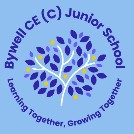  English:This week the children will be finishing their independent writing for the work we have done on Mars Transmission. They will finish writing the paragraphs, then there will be an editing session in which they up-level their work and aim to correct grammar, spelling or punctuation errors, so they are in a position to write it up. Finally, they will get the opportunity to write up their final draft in one go without any assistance. MathsChildren will be continuing a topic of decimals and percentages. They will start the week rounding decimal numbers to the nearest whole number and then to one decimal place. They will then do some work on finding percentages of a fraction and then percentages of a decimal. Finally, the children will look at finding equivalences between fractions, decimals and percentages.SpellingWe will be looking at the spelling pattern of words with ‘ei’ in where the sound makes an ‘ee’. For example, ‘conceive’ or ‘receipt’. The children will do a spelling test on those words. DTThe Royal Opera House has commissioned us as a school to do some work around Operas. Year 5 will be focusing on the job of set designers. The children will listen to music from ‘The Magic Flute’, they will look at all the scenes that groups acted out last week and will think about what the stage would look like for each of the scenes. This may include the scenery, the characters, the props, the costumes. For this they need to consider the location, the time of day and the atmospheric mood of the scene. The children will then sketch a ‘birds-eye’ view of the stage during a chosen scene.